ADVISORY COMMISSION FOR LOUISIANA’SENERGY, ENVIRONMENT, AND RESTORATION MEETINGTuesday, January 11, 2022, 2:00pmVirtual Meeting via ZoomCall to OrderRoll CallAll in attendance Update on Well Done Foundation / OFX Solutions recent well abandonment projectFirst well plugged in Shreveport district, mixing bagasse into spacer material between cement plugs. Felt easier to get approved than mixing into the liquid. Many lessons learned on the project, needed more of a gel so didn’t separate out. Barry met one-on-one to get more of an understanding. WDF, doing as more of a non-profit. Has partnered with OMX who is seeing as money maker. Needs to be more of a long term project. Need more test cases and need to develop a business plan that will work for all sides. Potential Work group being formed to change legislation regarding bidding practicesApproached my LOGA (Mike Moncla) to participate with another subgroup (from Allain). Much of the intent seems familiar to what CLEER was tasked to do. Barry wants to make certain not doing the work twice. Attempting to meet with Allain one-on-one. Conservation working on action items, some doing now and some that will need legislation to move forward. Such as, who is entitled to receive carbon credits based on plugging. That is not clear. Feel missing business opportunity to allow companies to plug for carbon credits. Benefit to LA/DNR is to have wells plugged. That and other items raised to legislators that could spur plugging without costing industry, state, etc. anything. Those and other agenda items will be posted on website for anyone with questions raised. LOGA meeting – getting service contractors, etc. getting them proactive to present opportunities not already out there to get more done with less money. With the right people and right structure, LOGA wanting to get local people (people wanting to work but not finding readily). Additional funds coming into the OSR Program What state expecting in terms of funds coming down? Blake: various funds for prhan wells in infastructre bill. Estimate at this point, largest available is the formula grant. Left up to DOI secretary and staff to what each state will get. Various questions on the application (number of orphan well sites, estimation of cost to plug all the wells, employment info based on categories classified as O&G job losses) to determine amount to be awarded. Hope is that higher cost to plug wells in LA as opposed to other states (our wells on water which are deeper, job losses in state). We are hopefuly this will give LA more money. In 9-10 year period looks like 125 to 300 million can be awarded. Program questions being addressed as go along, the program very new with many questions.  Pushing for additional TO as with the reporting, more work. Grants do have specific asks in terms of reporting, how many employed, etc. Look to hire 1,2 employees. At least one may assist with other funds not directly tied to OSR. Lori – time limits to spend the funds? Blake – funds must be “obligated” need clarification on meaning. Questions about social justice, addressing wells in socioeconomic areas? In purposes, does address disadvantaged communities. Still looking for guidance from DOI. Announcement of Barry’s recent appointment by Governor to the Oilfield Site Restoration Commission for term of Dec 2021 – Dec 2025Still needing to be approved through lege process but Barry looking forward to working with the group. Will allow to stay in-synch with the proper issues. Would want to make sure working on main points to come to path forward. Priority list of wells, all categorized. Wells listed on SONRISLori added to OSR along with Barry, AnnouncementsPublic Comment – public comments may be made by using the raise your hand function on Zoom or through the Zoom Chat FunctionAdjournCERTIFICATION OF INABILITY TO MEET IN PERSON DUE TO COVID-19 PUBLIC HEALTH EMERGENCY FOR ADVISORY COMMISSION FOR LOUISIANA’SENERGY, ENVIRONMENT, AND RESTORATION MEETINGIn accordance with La. Acts 2020, No. 302 and Executive Proclamations JBE 2020-134 and JBE 2020-135, this notice shall serve as a certification of the Advisory Commission for Louisiana’s Energy, Environment, and Restoration’s (“CLEER”) inability to otherwise operate in accordance with the Louisiana Open Meetings Law as a result of the COVID-19 public health emergency. CLEER will provide for attendance and quorum at its essential government meeting on January 11, 2022, via video conference. Pursuant to La. Acts 2020, No. 302, CLEER must meet because:Matters that, if they are delayed, will cause curtailment of vital public services or severe economic dislocation and hardship. Because CLEER must hold a public meeting to perform its duties pursuant to R.S. 30:401, et seq., its continued function during this pandemic is essential and, failing timely meeting, would result in the curtailment of vital public services or severe economic dislocation and hardship.Considering the foregoing, and in accordance with La. Acts 2020, No. 302 and Executive ProclamationsJBE 2020-134 and JBE 2020-135, the commission’s meeting on Tuesday, January 11, 2022, at 2:00pm will be held via video conference and in a manner that allows for observation and input by members of the public.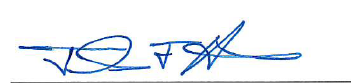 Thomas F. Harris, SecretaryLouisiana Department of Natural Resources